МУНИЦИПАЛЬНОЕ БЮДЖЕТНОЕ ОБЩЕОРАЗОВАТЕЛЬНОЕ УЧРЕЖДЕНИЕ «ЧКАЛОВСКАЯ СОШ»СЕКЦИЯ «ГУММАНИТАРНАЯ» Научно – практическая конференция«Шау в будущее науки»Английские слова вокруг насВыполнила:Красовская Яна5 класс МБОУ «Чкаловская СОШ» п. Чкалов.Школьный учитель:Огарева Юлия Сергеевна,учитель английского языка первой квалификационной категориип. Чкалов2022АНГЛИЙСКИЕ СЛОВА ВОКРУГ НАССодержаниеВведение     В последнее время я стала замечать большое количество английских слов вокруг нас и задумалась о значениях и причинах их употребления. Вот, например, некоторые вывески, которые я видела на магазинах “Fix Priсe ”, “Hotel”, “Fashion” и многие другие.    Людям, незнающим английский язык, тяжело понять их значение, иногда сложно найти нужное здание. А заходя в обычный супермаркет в нашем поселке или в городе Оренбург, да и не только, мы замечаем множество названий продуктов на английском языке. Какую информацию несут «английские пришельцы» в наших супермаркетах?  Мое исследование направлено на поиск ответа на этот вопрос.Также в своей исследовательской работе я хочу посмотреть на проблему появления  английского языка немного с другой стороны. Мы, школьники очень часто сталкиваемся с надписями, инструкциями и рекламой на английском языке. И я подумала, почему бы не превратить «зло» в «добро» и использовать эти факты для изучения английского языка, усиления мотивации в овладении им? Помогают ли нам увиденные, услышанные английские слова в овладении английским языком? Помогает ли нам знание языка правильно выбрать продукты питания, бытовую химию и т.д.? Ответы на эти вопросы я постараюсь дать в практической части моей работы.   Объект исследования - английские надписи в и на магазинах поселка Чкалов и города Оренбург.     Предмет исследования - соотношение надписей на английском и русском языках    Гипотеза исследования: основывается на предположении о том, что английский язык — изучать английский язык не сложно, надо лишь стать чуть внимательнее к «окружающим словам», которые повсюду нас окружает.     Исследовательская база- надписи на магазинах и продукции местных магазинов и супермаркетов.    Цель –выяснить роль английского языка в нашей жизни;-доказать, что изучать английский язык не сложно, надо лишь стать чуть внимательнее к «окружающим словам», которые повсюду нас окружает.    В соответствии с данной целью в работе предполагается решить следующие задачи:1.Изучить научную литературу по вопросу «Роль английского языка в современном мире».2. Ознакомиться с продукцией местных магазинов, в которых есть слова на английском языке, а также с надписями на магазинах и супермаркетах.3. Провести анкетирование «Нужен ли английский в нашей жизни?» среди учащихся 5 класса4.Создать презентацию с картинками окружающих нас предметов5. Апробировать метод пополнения словарного запаса с помощью окружающих английских слов 6. Проанализировать собранный материал7. Сделать выводы.     Новизна работы в том, что данная тема была рассмотрена и проанализирована не в полном объеме ранее.   Практическая ценность исследования заключается в использовании материалов исследования непосредственно в процессе обучения английскому языку.     Во-первых, работа будет полезна и интересна тем, что позволит учащимся обратить внимание на перевод надписей и правильно использовать информацию.     Во-вторых, результаты и выводы нашей работы мы рекомендуем использовать на уроках английского языка по теме «Покупки», классных часах и внеклассных мероприятиях.    В-третьих, хотим отметить, что данный материал поможет повысить интерес к изучению английского языка, будет способствовать расширению лексического кругозора.    Наша работа делится на три части:    В первой части мы рассмотрим роль английского языка в современной жизни.    Во второй части представим результаты анкетирования учащихся о необходимости изучения английского языка и приема запоминания слов.Исследование проводилось следующими методами:-фотографирование- анализ и систематизация материала;- перевод;- консультации с учителем английского языка- использование Интернет-ресурсов;- обобщение.Глава 1. Теоретическая часть. Роль английского языка в современном мире.     Английский язык – это предмет в школьном расписании ученика. Зачастую кажется, что с окончанием урока, заканчивается и роль английского языка в нашей жизни.      Однако, начав изучать английский язык во 2 классе, я начала  замечать, что даже после уроков, английский язык преследует меня повсюду. Я часто сталкиваюсь с английскими словами и фразами в своей повседневной жизни.     Во-первых, английский язык – это язык программирования и компьютеров. Клавиатура компьютеров и ноутбуков имеет клавиши на английском языке (up - вверх; down – вниз; print – печать; еnd – завершение, конец; home – дом; escape – выход; enter – вход, ввод и т.д.). Компьютерные игры, в которые сейчас очень любят играть как взрослые, так и дети, тоже обычно  имеют английские названия (angry bird – злая птица; World of tanks – мир танков, Brawl Stars- скандальные звезды  и т.д.).    Английские слова и выражения доносятся с наших телеэкранов. Некоторые телевизионные передачи имеют названия на английском языке (Comedy Club – клуб комедии; Animal Planet – Планета животных, Discovery – Открытие, каналы на телевидении). Сколько английских слов мелькает в рекламах каждый день (Power in action- мощь в действии, Simply clever-просто умный).     Английские пришельцы есть в каждом нашем доме. На тетрадях часто можно увидеть слово Notebook – записная книга. Как легко выучить название новых стран если заглянуть на этикетку одежды, на которой также написано из какого материала сделана вещь и как ее надо стирать (made in China – сделано в Китае; made in Germany – сделано в Германии; 100% cotton – 100% хлопок; wash 30 – 40* - стирать при температуре 30 – 40 градусов и т.д.).     Необходимо знать английский язык для того, чтобы понимать, что обозначают часто встречающиеся надписи на английском языке в общественных местах (WiFi – «вайфай» - бесплатный выход в интернет Exit – выход; No smoking – курение запрещено)[3,c.10]В итоге, мы встречаем английские слова практически повсюду: при работе за компьютером, в онлайн играх, на вывесках магазинов, на вокзала, в аэропорту, по телевидению, в рекламах и т.д. Зная английский язык, человек не пропадет ни в одной точке земного шара.ГЛАВА 2. Практическое исследование.2.1. Нужен ли английский в нашей жизни?     В настоящее время без английского языка никуда. Любой образованный человек согласится, что знания английского языка сейчас безусловно необходимо. Английский язык нужен для путешествия, ученым, учащимся.         Даже играя в игры важно знать английский язык. Нас повсюду окружает английский язык. Он настолько плотно вошел в нашу жизнь, что мы его практически не замечаем. Вывески, названия фирм, магазинов, предприятий и контор на английском языке. Многие надписи предупреждения, направления и т.д. дублируются на английском языке. Зная этот язык, можно быть уверенным, что ты не пропадешь ни в одной стране мира.  Я уже уверена, что изучение английского языка мне необходимо, но что об этом думают мои одноклассники?       Для того, чтобы это выяснить, было проведено исследование в форме анкетирования, в 5  классе, в котором я учусь. В исследовании приняли участие 24 человек. Было задано всего 3 вопроса:- Знаешь ли ты, как переводится с английского на русский язык название твоей любимой шоколадки?- Хотел бы ты узнать?- Интересна ли тебе, вообще, эта тема?     В результате исследования  выяснили следующее:60 % учащихся не знают, как переводится с английского на русский язык название их любимой шоколадки.70% ребят хотели бы узнать это83% учащихся интересует тема      Таким образом, большинству учащихся интересна тема изучения надписей на обертках продуктов.    Мы предлагаем использовать всё выше сказанное в изучении английского языка. Обращая внимания учащихся на подобные надписи, учитель может стимулировать их мотивацию в изучении иностранного языка: ученики смогут убедиться в том, что иностранный язык стоит изучать не только для того, чтобы читать тексты в учебниках, но и для того, чтобы разбираться в окружающих их надписях, названиях, рекламе и как мы думаем, чтобы не попадать в неприятные ситуации. Нужно учить учащихся с первых уроков английского языка уметь увидеть вокруг себя иностранные слова.2.2. Метод пополнения словарного запаса с помощью окружающих английских слов    На основании опроса одноклассников и моих наблюдений о повсеместном нахождении английских слов можно сделать вывод, что английский язык действительно необходимо изучать с начальных классов. В связи с этим мы решили апробировать метод пополнения словарного запаса с помощью окружающих английских слов.     Мы провели эксперимент запоминания новой лексики. Подобрали слова, с которыми каждый человек сталкивается ежедневно и повсеместно. Подготовили наглядные изображения, оформив в презентацию и предложили учащимся такое задание: переведите данные английские слова (price, dove, fix, nuts, way, print, made, head, shoulders, escape). Дали на выполнение этого задания 2 минуты    Ни один из учащихся не справился с данным заданием в полном объеме.     Далее мы показали наглядно на презентации [Приложение] изображения с предложенными надписями и перевели каждое слово. Учащиеся были удивлены, что с данными словами они практически ежедневно сталкиваются.     После этого, мы предложили вернуться к первому заданию и записать перевод слов.      Анализируя результат, можно сказать, что такой метод пополнения лексического запаса очень практичен и эффективен. Во время проведения данного исследования, я заметила, что мой словарный запас по английскому языку пополнился, я узнавала слова, которые живут не в учебнике английского, а в реальной жизни, что было гораздо интереснее.ЗаключениеЯзык английский- международный,Его желательно всем занять.Мы говорить научимся свободно,Чтоб в разных странах побывать.В ходе работы над темой «Английские слова вокруг нас» мы успешно решили поставленные цели и задачи исследования. Гипотеза, что английский язык изучать не сложно, надо лишь стать немного внимательнее к «окружающим словам, подтвердилась. Английский язык давно уже стал обязательным для образованного человека. Но это не главное, а главное то, что изучать английский язык можно даже в магазине. Это интересно и увлекательно! Мы рекомендуем его использовать приведенный метод расширения лексических единиц. Надписи на английском языке- тот самый экспресс способ, который поможет быстро, дешево и эффективно пополнить свой словарный запас. Считаю, что данную тему можно продолжить изучать в таких сферах, как «надписи на одежде» и «молодежный сленг».Литература1.www.wikipedia.org2.http://www.dagpravda.ru3.http://www.lopbible.narod.ru4. Борондулин В.И., Горькин А.П.,Гусев А.А., Ланда Н.М.и др Иллюстрированный энциклопедический словарь Большая Российская энциклопедия. – М., 1998.- С. 121.5. Ваулина Ю.Е., Дули Д., Подоляко О.Е. Английский в фокусе, 5, 6 класс- М., 2020.- С.6. Ю.А.Комарова Ю.А. Английский язык, 5 класс.- М., 2019.- С.56.7. КубарьковаГ.Л. Английский язык без проблем.-М., 2006. – С. 92.8. Мартынова О. Ю. Я познаю мир: Английский язык: Энциклопедия. –М., 2004. – С.12.9. Романов А.С. Русско-английский словарь, англо-русский словарь. - М., 2011.- С.34Приложение 1Презентация для запоминания слов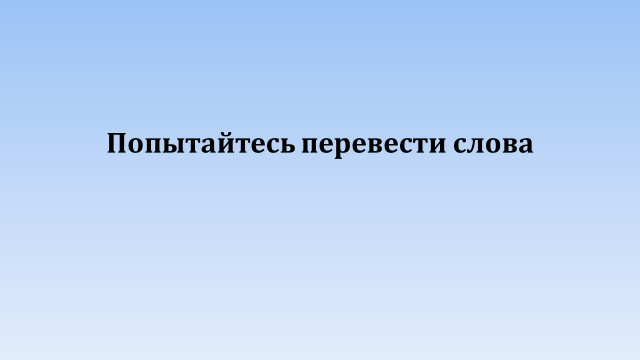 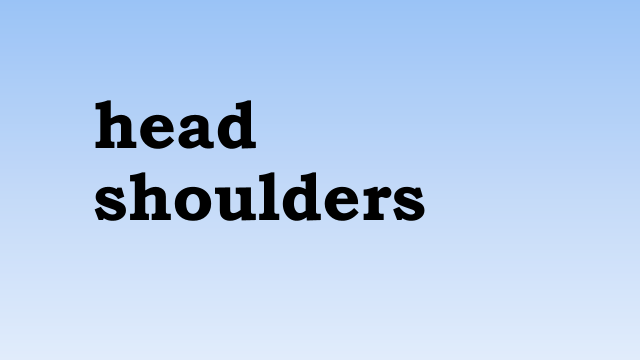 		Слайд 1	Слайд 6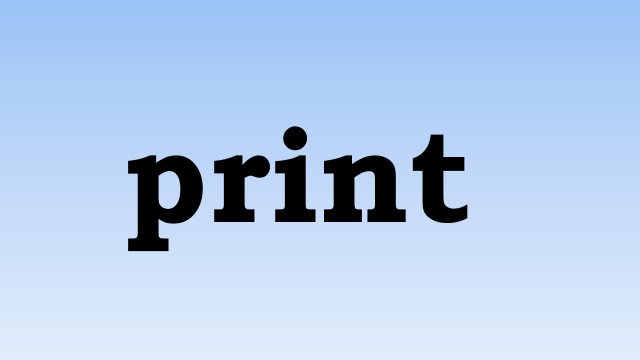 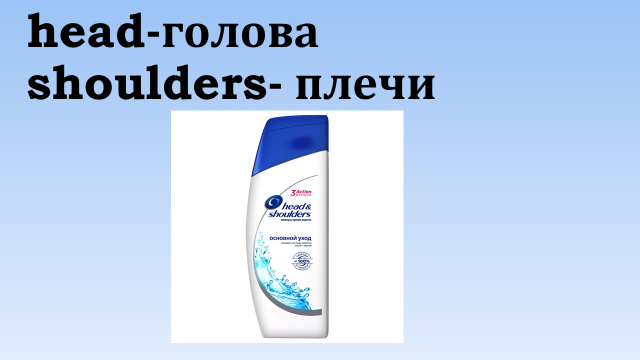 		Слайд 2	Слайд 7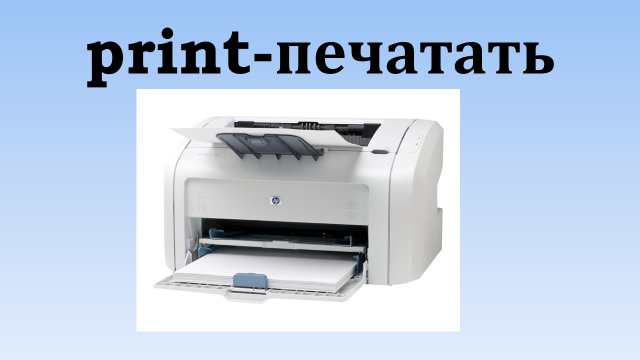 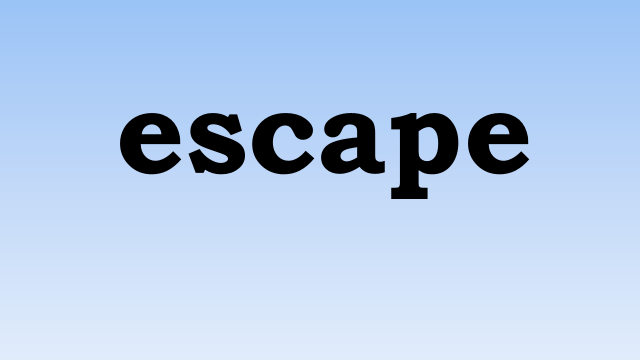                                                        Слайд 3	Слайд 8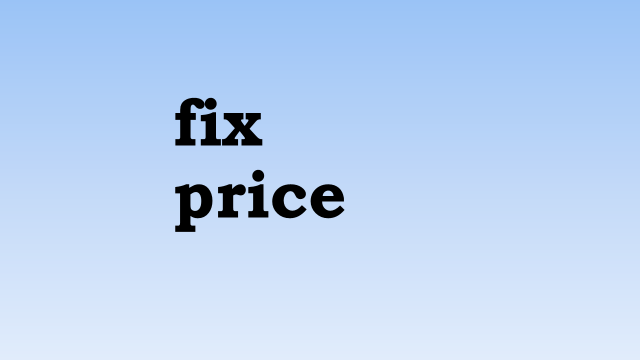 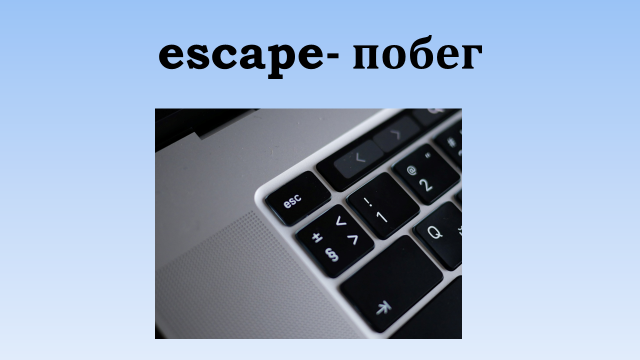 	Слайд 4	Слайд 9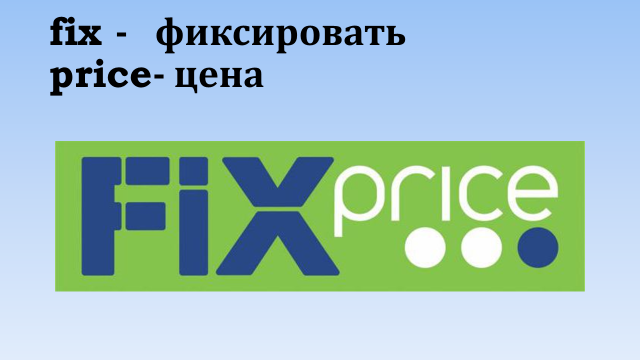 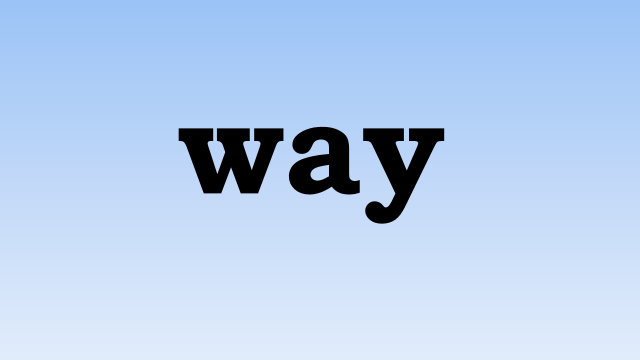                                                               Слайд 5	Слайд 10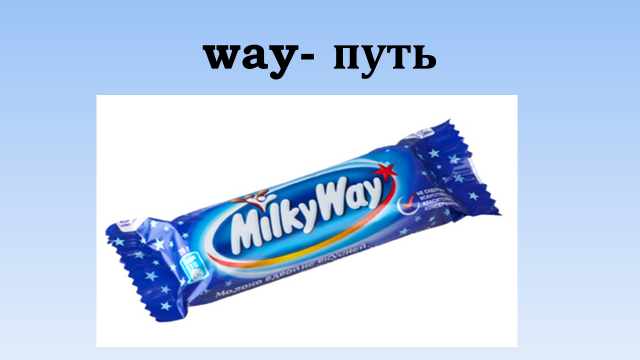 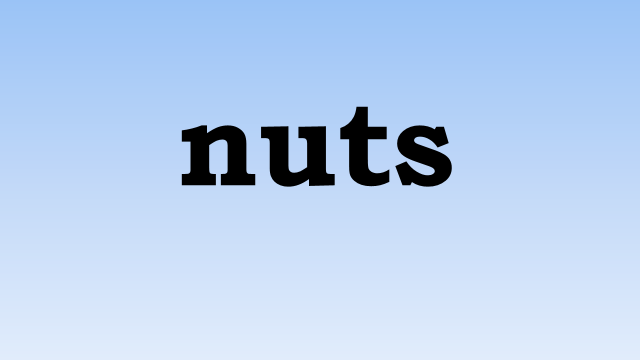                                                                     Слайд 11	Слайд 16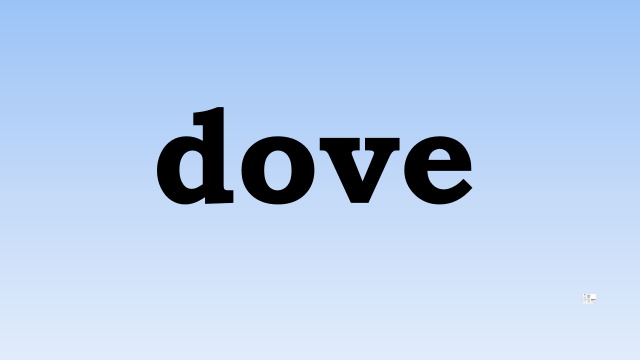 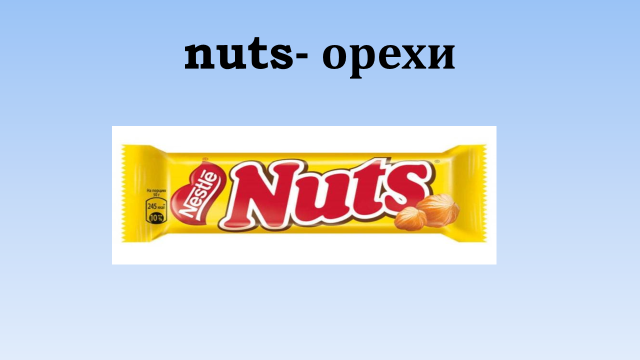                                                                    Слайд 12	Слайд 17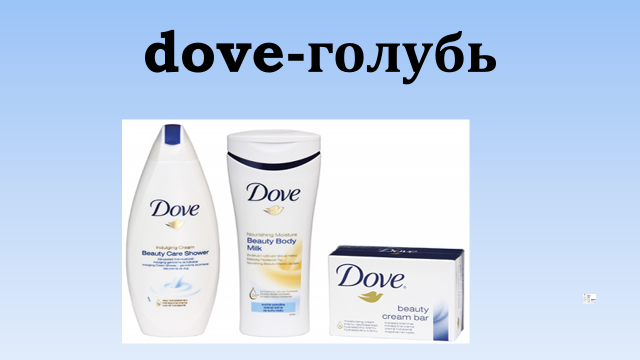 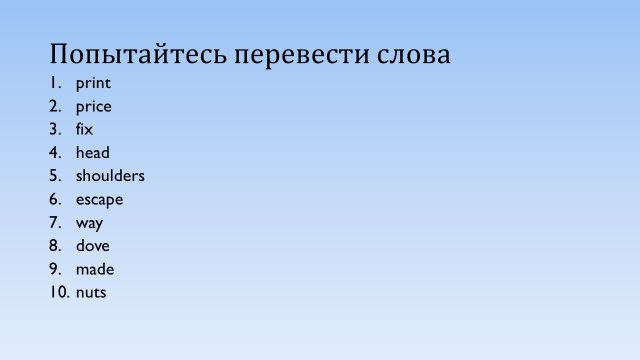                                                                    Слайд 13	Слайд 18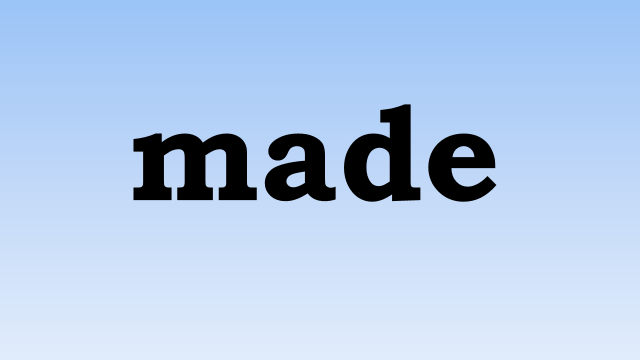 	Слайд 14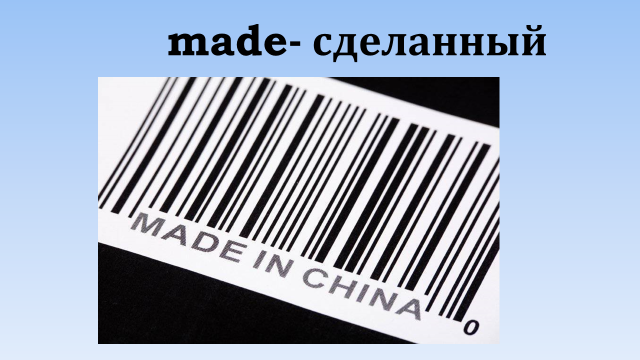 	Слайд 15	Введение………………………………………………………………………3ГЛАВА 1.Теоретическая часть Роль английского языка в современном мире ………………………….. .61  Роль английского языка в современном мире……………………………………………………………………….6ГЛАВА 2. Практическое исследование……………………………...……..81. Нужен ли английский в нашей жизни?…………………..………..82. Метод пополнение словарного запаса с помощью окружающих английских слов……………………………………………………...10Заключение…………………………………………………………………..11Список использованных источников……………………………………..12Приложение……………………………………………………………….…13